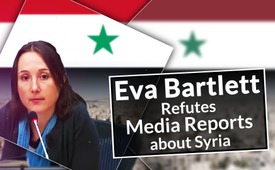 Eva Bartlett refutes media reports about Syria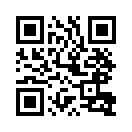 November 2018, Reykjavik: Eva Bartlett reports about her live encounters with the Syrian population. In light of these statements the western media reports seem questionable. What impact do the western sanctions have on the rebuilding process of the country that was ruined by terror and war? See for yourself what the Syrians tell about the "famin" in Madaya.Since the onset of the unrest in Syria, the independent Canadian journalist Eva Bartlett has visited the country several times, in particular the local crisis zones, for example Aleppo. Most recently in September 2018, she toured Syria again, interviewing the Syrian people on site. Since the US’ announcement to withdraw their troops from Syria, any topical headlines in the western press are hard to find. Although the war in Syria is practically over and the country is busy reconstructing, the western sanctions imposed on Syria still persist. Just as the picture of “evil Assad” who perpetrates poison gas attacks against the Syrian population which still spooks through the minds of the media dependent mainstream public. In November 2018 Eva Bartlett gave a lecture in Reykjavik in which she gave an account of her live-encounters with the Syrian population and their description of the situation in the country, which differs strongly from the reporting of Western media. Eva Bartlett refutes authentically the reports of the mainstream media. But see for yourself what she has to say about the Syrian people:from hgSources:Eva Bartlett´s personal travel reportThis may interest you as well:#Syria-en - www.kla.tv/Syria-enKla.TV – The other news ... free – independent – uncensored ...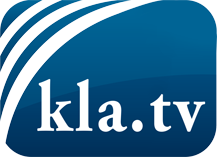 what the media should not keep silent about ...Little heard – by the people, for the people! ...regular News at www.kla.tv/enStay tuned – it’s worth it!Free subscription to our e-mail newsletter here: www.kla.tv/abo-enSecurity advice:Unfortunately countervoices are being censored and suppressed more and more. As long as we don't report according to the ideology and interests of the corporate media, we are constantly at risk, that pretexts will be found to shut down or harm Kla.TV.So join an internet-independent network today! Click here: www.kla.tv/vernetzung&lang=enLicence:    Creative Commons License with Attribution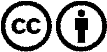 Spreading and reproducing is endorsed if Kla.TV if reference is made to source. No content may be presented out of context.
The use by state-funded institutions is prohibited without written permission from Kla.TV. Infraction will be legally prosecuted.